产品特性：采用2.4G ISM免费频道， 读写距离＞百米，特殊标签可达千米；VF-S721是一款高性能的有源RFID读写器，读写距离远，识别准确率高，防冲突能力强；广泛应用于车辆管理，智能交通，电动车防盗系统，平安校园，资产管理，仓储、物流管理等。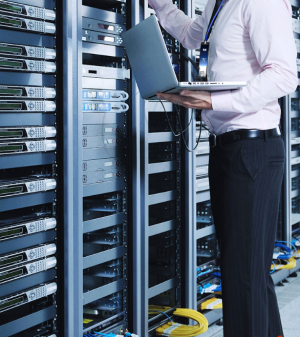 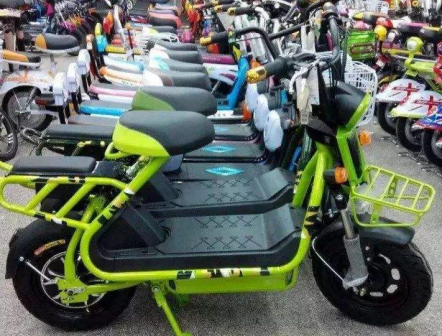 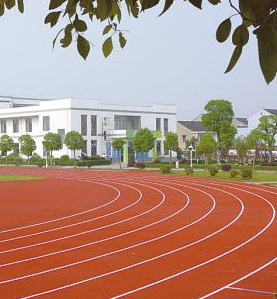 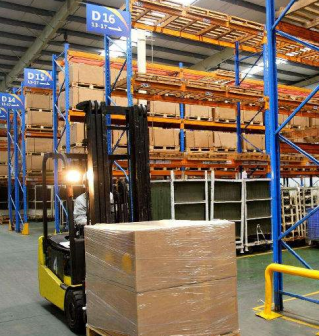             资产管理                                    车辆管理                                           校园管理                                仓库管理   产品接口示意图：   2.4GHz单通道阅读器的各种接口和指示灯如下图所示：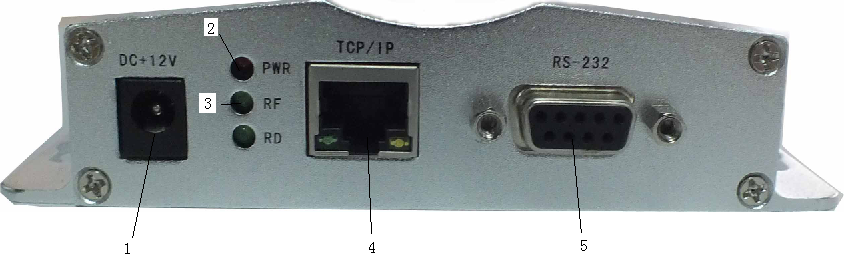 电源接口    电源指示灯(PWR)射频指示灯        TCP/IP网络接口RS232串口产品参数：2.4G固定式阅读器VF-S721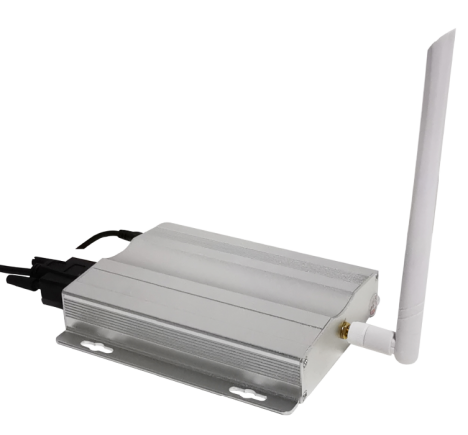 产品型号产品型号VF-S721性能参数	性能参数	性能参数	频率频率2.40 GHz～2.483GHz 空中速率空中速率1Mbps（可设置）调制模式调制模式GFSK灵敏度     灵敏度      0～27档可调射频识别距离射频识别距离3m～100m识别速度识别速度100Km/h通讯接口通讯接口RS232、RJ45防冲突性能防冲突性能同时读取＞100PCS标签射频功率射频功率<1mW   天线增益   天线增益16dBi输入电压输入电压DC 7.5V～18V最大工作电流最大工作电流< 150mA 物理参数物理参数物理参数尺寸尺寸150mm x130mm x 30mm重量重量1200g外壳材质外壳材质铝合金环境参数环境参数环境参数工作温度-20 ℃ ～ +65 ℃-20 ℃ ～ +65 ℃存储温度存储温度-40 ℃ ～ +85 ℃工作湿度工作湿度小于95％